DRAWINGApril + May + JuneArt Tarang 		– 3 to 15 	Project Work – Mother’s Greeting (Craft work)To draw and colour	– Sunflower, Parrot, Peacock, Horse Face, LeavesJuly + AugustArt Tarang 		– 16 to 26 	Project Work – Bottle Penguin (Craft Work)To draw and colour	– Fruits Basket, Pattern Design, Warli Art, Flower Pot, Sunset SceneSeptember – RevisionOctober + NovemberArt Tarang 		– 27 to 35 	Project Work – Gift Bag (Craft Work)To draw and colour	– Animals, Rangoli, Face Expressions, Fruits in plateDecember + JanuaryArt Tarang 		– 36 to 40 	Project Work – Santa Claus (Craft Work)To draw and colour	– Object Drawing, Jugs & Glass, Madhubani Art, Butterfly on Flower,   Hockey Bat					February – Revision
ComputerApril + May + JuneChapter      	:	1 & 2Lab Class   	:	Windows (Background, Changing Taskbar), Create (File, Folder) etc.Project     	:	1. Abacus (P. No. – 8) July + AugustChapter      	:	3 & 4Lab Class   	:	MS-Word (Mail Merge), PowerPoint Project     	:	2. Various versions of windows (P. No. – 18)September – RevisionOctober + NovemberChapter      	:	5 & 6Lab Class   	:	MS PowerPoint, ScratchProject     	:	3. Flowchart Symbols and their Functions (P. No. – 107)December + JanuaryChapter        	:	7, 8 & 9 Lab Class     	:	MS-Excel (Open, Save, Add, Subtract) etc. Project       	:	4. Picture of browsers (P. No. 95)February – RevisionBRAJKISHORE KINDERGARTEN, CHHAPRA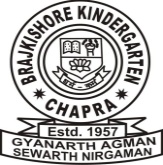 			             Syllabus - 2023-2024CLASS - V		Name :- ……………………………………………..         Sec : - …………Teaching Instruction : - Learning by doing is a good method for continual improvement. The students should involve in various activities (As – Projects , Class Activities, Oral Test & Conversation etc.) to develop their skills for better understanding in all subjects.ENGLISHApril + May + June – (W. Days – 49)Course Book	: -	Lesson – 1 to 4	Literature Reader: - Lesson - 1 to 3Poem	: -	(i) Dear Mum (ii) A Tragic Story  (iii) Leisure        Grammar 	: - Lesson–1 to 8 Vocabulary–Lesson–1 & 2 Comprehension:-Lesson-1 Essay	: - 	(i) Honesty is the best policy (ii) The importance of Discipline in lifeLetter	: -	A letter to your father, requesting him to send you some money for 		purchasing books.Project 	: - 	According to chapter.July + August – ( W. Days - 50 )Course Book	: -	Lesson – 5 to 7	Literature Reader: - Lesson - 4 & 5Poem	: -	(i) Granny’s Little Laptop (ii) Deeds of Kindness          Grammar 	: - 	Lesson–9 to 15 Vocabulary–Lesson–3 Comprehension:-Lesson-2 Essay	: - 	(i) The News PaperApplication	: -	An application to the Principal of your school for remission of absence		fine.				Project : - According to chapter.September : - (W. days – 23) RevisionOctober + November - ( W. Days – 36 )Course Book	: -	Lesson – 8 to 11	Literature Reader: - Lesson - 6 to 8Poem	: -	(i) Travel (ii) How the Little Kite learned to Fly (iii) A Swing Song         Grammar 	: - 	Lesson – 16 to 22 	Vocabulary – Lesson – 4 & 5 Comprehension	:-	Lesson – 3 & 4 Essay	: - 	(i) A Great Indian–Dr. Rajendra Prasd (ii) The Advantages of Village LifeApplication	: -	An application to the Principal of your school foe leave on the ground of 		your brother’s marriage.		Project: - According to chapter.December + January – (W. Days – 48)Course Book	: -	Lesson – 12 to 15	Literature Reader: - Lesson - 9 & 10Poem	: -	(i) Foreign Lands (ii) Mum, Dad and Me       Grammar 	: - 	Lesson–23 to 29 Vocabulary–Lesson–6 Comprehension:-Lesson-5 Essay	: - 	(i) The Value of SportsLetter	: -	A letter to your father about your aim in life.Project 	: - 	According to chapter. 		Project : - According to the chapter.February – (W. Days – 24) - RevisionfgUnhApril + May + JuneikB&iqLrd	&	ikB & 1 ls 4 rdAO;kdj.k 	& 	ikB&1 ls 4 rdA] foykse ‘kCn ¼1&28 i`-la-86&87½] lekukFkhZ ‘kCn ¼1 – 15 i`-la-89½] 		vusd ‘kCnksa ds fy, ,d ‘kCn 1 ls 23 ¼i`-la- 93½ fuca/k	&	esjk lkFkh% dEI;wVj] o”kkZ_rq			ifj;kstuk dk;Z &	 ikB ij vk/kkfjrAi=	&	iqLrd e¡xokus gsrq iqLrd foØsrk dks i=AJuly + AugustikB&iqLrd	&	ikB & 5 ls 7 rdAO;kdj.k 	& 	ikB & 5 ls 7 rd] lkekU; v’kqf);k¡ ¼1&25 i`- la- 97½ eqgkojs ¼1&12 i`-la-105] 106½fuca/k	&	*LokLF; gh /ku gS*		ifj;kstuk dk;Z &	 ikB ij vk/kkfjrAi=	&	fidfud lkFk&lkFk eukus ds fy, vius fe= dks i=ASeptember: - RevisionOctober + NovemberikB&iqLrd	&	ikB & 8 ls 11 rdAO;kdj.k 	& 	ikB & 8 ls 11 rdA foykse ‘kCn ¼29&57 i`- la- 87½] lekukFkhZ ‘kCn ¼16&30 i`- la- 		89] 90½] vusd ‘kCnksa ds fy, ,d ‘kCn ¼24 & 46 i`-la- 94] 95½ fuca/k	&	thou esa Je dk egRo] n’kgjk 		ifj;kstuk dk;Z &	 ikB ij vk/kkfjrAi=	&	Hkk”k.k çfr;ksfxrk esa çFke vkus ij vius fe= dks c/kkbZ i=ADecember + JanuaryikB&iqLrd	&	ikB & 12 ls 14 rdAO;kdj.k 	& 	ikB & 12] 13 ,oa 18] lkekU; v’kqn~f/k;k¡ ¼26&51 i`-la-97½] eqgkojs ¼13&25 i`-la-107]   		108½fuca/k	&	nhikoyh		i=	&	foyac naM ekQ djus ds fy, çkpk;Z ds ikl vkosnu i=Aifj;kstuk dk;Z 	& 	ikB ij vk/kkfjrA				February: - iqujko`fÙk	MATHSApril + May + JuneCourse Book 	: –	Chapter – 1, 2, 3, 4, 5 & 17		Project	: - According to chapters. July + AugustCourse Book 	: –	Chapter – 6, 7, 8, 9, 18 & 19		Project	: - According to chapters. September: - RevisionOctober + NovemberCourse Book 	: –	Chapter – 10, 11 & 12 			Project	: - According to chapters. December + JanuaryCourse Book 	: –	Chapter – 13, 14, 15, 16, 20 & 21	Project	: - According to chapters. February	  : –		Chapters - 22, 23, 24, 25 & RevisionEnvironmental StudiesApril + May + JuneText  Book  		:	 Chapter – 1 to 4			Project   : According to the Chapter.July + AugustText  Book   		:	 Chapter – 5 to 10 			Project 	: According to the Chapter.September : - Chapter – 11 + RevisionOctober + NovemberText  Book   		:	 Chapter – 12 to 15 Project    		:	 According to the Chapter.December + JanuaryText  Book   		:	 Chapter – 16 to 19 Project    		:	 According to the Chapter. 		February : - Chapter – 20 + RevisionG. K.April + May + JunePage No. : – 5 to 22		Test Yourself - 1July + AugustPage No. : – 24 to 43		Test Yourself – 2 & 3September : -  RevisionOctober + NovemberPage No. : – 45 to 61		Test Yourself - 4December + JanuaryPage No. : – 62 to 70		Test Yourself – 5					February : - RevisionSanskritApril + May + JuneikB~; iqLrd  	%		ikB 1 ls 4 rdA			O;kdj.k	%		*jke* ‘kCn:i ¼vdkjkUr½] tkuojksa ds uke laL—r esaA ydkj] iq:”k] fyax dh igpkuA			/kkrq:i&*ue~* /kkrq yV~ydkjA yV~ydkj ds çR;;AlwDR;kFkZ vkSj ifj;kstukdk;Z&ikBkuqlkjAJuly + AugustikB~; iqLrd  	%		ikB 5 ls 8 rdA O;kdj.k 	%		opu dh igpkuA fyax dh igpku] d{kk ds lkekuksa ds uke laL—r esa] foHkfDr vkSj fpg~uksa dh igpku] yV~ydkj ds çR;;] ‘kCn :i&*jke* ‘kCn :i ds vFkZ] ckyd ‘kCn:iA				lwDR;kFkZ vkSj ifj;kstukdk;Z&ikBkuqlkjASeptember October + NovemberikB~; iqLrd  	%		ikB 9 ls 12 rdA			O;kdj.k	%		1 ls 30 rd laL—r la[;k ‘kCnA Qyksa ds uke laL—r esaA‘kCn:Ik	%		*yrk* ¼vkdkjkUr i`0la0 86½		lwDR;kFkZ vkSj ifj;kstukdk;Z&ikBkuqlkjADecember + JanuaryikB~; iqLrd  	%		ikB 13 ls 16 rdA			O;kdj.k	%		*yrk ‘kCn:Ik ds vFkZ ¼foHkfDr fpg~uksa ds lkFk½ /kkrq:Ik & iB~ /kkrq y`V~ydkj¼i`0la0 			86½ y`V~ydkj ds çR;;A Loifjp; ¼laL—r esa½lwDR;kFkZ vkSj ifj;kstukdk;Z & ikBkuqlkjAFebruary - Revision